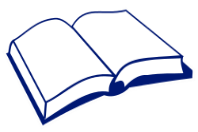 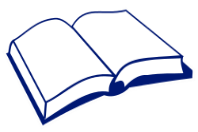 「這是朋友嗎？」實用計劃表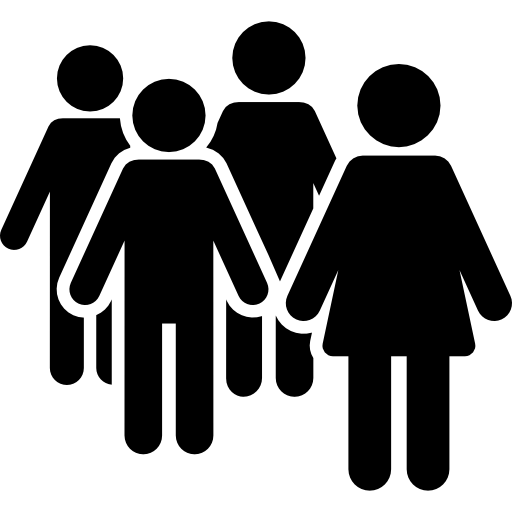 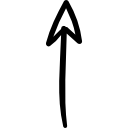 